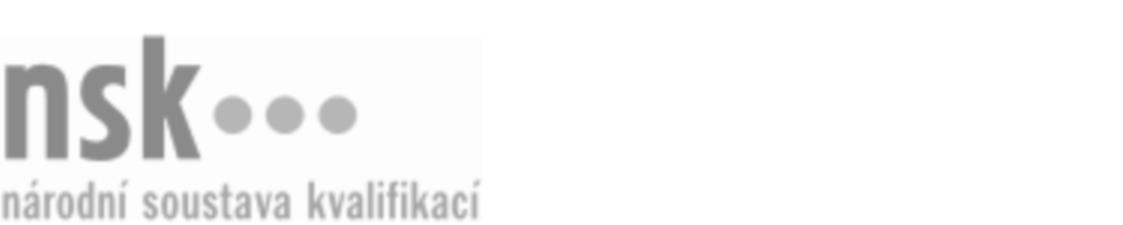 Kvalifikační standardKvalifikační standardKvalifikační standardKvalifikační standardKvalifikační standardKvalifikační standardKvalifikační standardKvalifikační standardBrusič skla hladinář / brusička skla hladinářka (kód: 28-075-H) Brusič skla hladinář / brusička skla hladinářka (kód: 28-075-H) Brusič skla hladinář / brusička skla hladinářka (kód: 28-075-H) Brusič skla hladinář / brusička skla hladinářka (kód: 28-075-H) Brusič skla hladinář / brusička skla hladinářka (kód: 28-075-H) Brusič skla hladinář / brusička skla hladinářka (kód: 28-075-H) Brusič skla hladinář / brusička skla hladinářka (kód: 28-075-H) Autorizující orgán:Ministerstvo průmyslu a obchoduMinisterstvo průmyslu a obchoduMinisterstvo průmyslu a obchoduMinisterstvo průmyslu a obchoduMinisterstvo průmyslu a obchoduMinisterstvo průmyslu a obchoduMinisterstvo průmyslu a obchoduMinisterstvo průmyslu a obchoduMinisterstvo průmyslu a obchoduMinisterstvo průmyslu a obchoduMinisterstvo průmyslu a obchoduMinisterstvo průmyslu a obchoduSkupina oborů:Technická chemie a chemie silikátů (kód: 28)Technická chemie a chemie silikátů (kód: 28)Technická chemie a chemie silikátů (kód: 28)Technická chemie a chemie silikátů (kód: 28)Technická chemie a chemie silikátů (kód: 28)Technická chemie a chemie silikátů (kód: 28)Týká se povolání:Brusič sklaBrusič sklaBrusič sklaBrusič sklaBrusič sklaBrusič sklaBrusič sklaBrusič sklaBrusič sklaBrusič sklaBrusič sklaBrusič sklaKvalifikační úroveň NSK - EQF:333333Odborná způsobilostOdborná způsobilostOdborná způsobilostOdborná způsobilostOdborná způsobilostOdborná způsobilostOdborná způsobilostNázevNázevNázevNázevNázevÚroveňÚroveňOrientace v normách a v technických a výtvarných podkladech pro výrobu a zpracování sklaOrientace v normách a v technických a výtvarných podkladech pro výrobu a zpracování sklaOrientace v normách a v technických a výtvarných podkladech pro výrobu a zpracování sklaOrientace v normách a v technických a výtvarných podkladech pro výrobu a zpracování sklaOrientace v normách a v technických a výtvarných podkladech pro výrobu a zpracování skla33Volba postupu práce a technologických podmínek při broušení sklaVolba postupu práce a technologických podmínek při broušení sklaVolba postupu práce a technologických podmínek při broušení sklaVolba postupu práce a technologických podmínek při broušení sklaVolba postupu práce a technologických podmínek při broušení skla33Kontrola a posuzování vzhledu a povrchu broušeného sklaKontrola a posuzování vzhledu a povrchu broušeného sklaKontrola a posuzování vzhledu a povrchu broušeného sklaKontrola a posuzování vzhledu a povrchu broušeného sklaKontrola a posuzování vzhledu a povrchu broušeného skla33Broušení výrobků ze skla na hladiněBroušení výrobků ze skla na hladiněBroušení výrobků ze skla na hladiněBroušení výrobků ze skla na hladiněBroušení výrobků ze skla na hladině33Seřizování, ošetřování, údržba a obsluha strojů, nástrojů a pomůcek pro broušení sklaSeřizování, ošetřování, údržba a obsluha strojů, nástrojů a pomůcek pro broušení sklaSeřizování, ošetřování, údržba a obsluha strojů, nástrojů a pomůcek pro broušení sklaSeřizování, ošetřování, údržba a obsluha strojů, nástrojů a pomůcek pro broušení sklaSeřizování, ošetřování, údržba a obsluha strojů, nástrojů a pomůcek pro broušení skla33Brusič skla hladinář / brusička skla hladinářka,  28.03.2024 10:42:38Brusič skla hladinář / brusička skla hladinářka,  28.03.2024 10:42:38Brusič skla hladinář / brusička skla hladinářka,  28.03.2024 10:42:38Brusič skla hladinář / brusička skla hladinářka,  28.03.2024 10:42:38Strana 1 z 2Strana 1 z 2Kvalifikační standardKvalifikační standardKvalifikační standardKvalifikační standardKvalifikační standardKvalifikační standardKvalifikační standardKvalifikační standardPlatnost standarduPlatnost standarduPlatnost standarduPlatnost standarduPlatnost standarduPlatnost standarduPlatnost standarduStandard je platný od: 21.10.2022Standard je platný od: 21.10.2022Standard je platný od: 21.10.2022Standard je platný od: 21.10.2022Standard je platný od: 21.10.2022Standard je platný od: 21.10.2022Standard je platný od: 21.10.2022Brusič skla hladinář / brusička skla hladinářka,  28.03.2024 10:42:38Brusič skla hladinář / brusička skla hladinářka,  28.03.2024 10:42:38Brusič skla hladinář / brusička skla hladinářka,  28.03.2024 10:42:38Brusič skla hladinář / brusička skla hladinářka,  28.03.2024 10:42:38Strana 2 z 2Strana 2 z 2